IME I PREZIME________________________________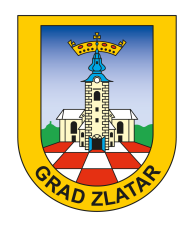 ADRESA______________________________________TELEFON/MOBITEL_____________________________OIB Zlatar, ______________  20___. GRAD ZLATARJEDINSTVENI UPRAVNI ODJELPARK HRVATSKE MLADEŽI 249250 ZLATARPREDMET: Nabava udžbenika za učenike osnovnih školaOvim putem podnosim zahtjev za ostvarenje prava na sufinanciranje troškova nabave udžbenika za svoje dijete:Pod kaznenom i materijalnom odgovornošću izjavljujem da su podaci navedeni u zahtjevu istiniti i da ne ostvarujem isti ili slični oblik socijalne skrbi po drugoj osnovi. Ujedno izjavljujem da živim u zajedničkom domaćinstvu sa slijedećim članovima:ZAŠTITA OSOBNIH PODATAKAPotpisivanjem ovog Obrasca dobrovoljno i izričito dajete suglasnost Gradu Zlataru za prikupljanje i obradu Vaših osobnih podataka i osobnih podataka Vašeg djeteta, u svrhu utvrđivanja i ostvarivanja prava na sufinanciranje troškova nabave udžbenika za Vaše dijete  - učenika osnovne škole s prebivalištem na području Grada Zlatara.Davanje osobnih podataka je dobrovoljno, te sukladno tome ovaj Obrazac niste dužni prihvatiti, odnosno niste dužni unositi svoje osobne podatke kao i osobne podatke Vašeg djeteta.Pružanje podataka i dostava potrebne dokumentacije koja je navedena u ovom Obrascu uvjet su za utvrđivanje prava na sufinanciranje troškova nabave udžbenika. Bez navedenih podataka Grad Zlatar neće moći utvrditi ispunjavanje uvjeta za ostvarenje prava koje je predmet ovog Zahtjeva.Grad Zlatar kao voditelj obrade osobnih podataka će osobne podatke prikupljene u ovom Obrascu obrađivati sa svrhom ostvarenja prava na sufinanciranje troškova nabave udžbenika za Vaše dijete sukladno Odluci o sufinanciranju nabave udžbenika te ih neće dodatno obrađivati u svrhu koja je različita od prethodno navedenog.Pravni temelj prikupljanja i obrade osobnih podataka iz ovog Obrasca je Odluka o sufinanciranju nabave udžbenika.Potpisivanjem ovog Obrasca suglasni ste da Grad Zlatar, kao voditelj zbirke, osobne podatke koji su sadržani u ovom Obrascu te dostavljenim prilozima neće prenositi trećim osobama.Grad Zlatar čuva povjerljivost Vaših osobnih podataka, te onemogućava pristup i priopćavanje Vaših osobnih podataka neovlaštenim osobama.Vaše obrađene podatke čuvat ćemo sukladno propisima kojima se određuju rokovi čuvanja arhivskog gradiva.Vi imate pravo zatražiti uvid u vaše osobne podatke, pravo zatražiti ispravke netočnosti te pravo na ulaganje prigovora na obradu takvih podataka, sve na gore navedenoj adresi voditelja zbirke podataka._________________________________Vlastoručan potpisPRILOZI:preslika osobne iskaznice roditelja ili skrbnika;potvrda o IBAN-u računa.IME I PREZIME DJETETARAZRED U ŠK. GODINI 2018/2019ŠKOLAADRESA PREBIVALIŠTA DJETETAR.BRIME I PREZIMEDATUM ROĐENJAOIBSRODSTVOZANIMANJE1.2.3.4.5.6.7.8.